TP : montage de roulements préchargés Objectif pour l’étudiant : Comprendre l’intérêt et le fonctionnement d’un montage de roulements préchargés.Choisir la valeur de la précharge pour répondre à un cahier des chargesComprendre l’intérêt de la précharge élastiqueMatériel à disposition : Sujet intégral (rendre page 2 à 8)Animation flash (à ouvrir avec un navigateur internet, testé avec Firefox, Chrome et IE)Document Excel pour les calculs et courbesIntroduction : Le procédé de fabrication appelé fraisage est très présent dans l’industrie. En particulier, l’industrie aéronautique et automobile requiert des machines de grandes dimensions. La Figure 1 montre un exemple de structure de Machine-Outil à Commande Numérique (MOCN) dite à structure portique.La broche de machine-outil réalise la liaison pivot entre l’outil et l’effecteur de la machine-outil ici la tête pivotante. La vue en coupe de la broche de fraisage est présentée Figure 2 avec sa nomenclature.Figure 2 : broche de fraisage.Un extrait du cahier des charges est donné dans le diagramme des exigences ci-dessous : Les roulements à contact oblique constituent la solution privilégiée pour répondre au cahier des charges. Ils ont l’avantage d’admettre des charges radiales et axiales. Cependant pour réaliser des liaisons de type pivot, ils doivent être au minimum montés par paire et en opposition. Nous allons aborder dans ce TP la précharge de montage de roulements, c'est-à-dire l’effort axial initial (broche au repos) appliqué sur le montage. En se plaçant dans une phase de conception de la broche, nous définirons l’effort de précharge à appliquer pour respecter le critère de raideur axiale du cahier des charges. Nous étudierons ensuite une alternative au montage présenté en cas de détérioration prématurée.GénéralitésEn se basant sur l’animation flash, répondre aux questions suivantes. Montage 1 : précharge rigide.Sur le montage 1, régler une valeur de précharge  non nulle, puis faites varier l’effort axial  sur l’arbre  vers la droite en observant le modèle animé dans la partie inférieure.Que ce passe t’il lorsque le déplacement de l’arbre est supérieur à la déflexion de précharge  (écrasement initial du palier droit dû à l’effort de précharge ) ? Justifiez la réponse en vous aidant de la synthèse de l’animation. …………………………………………………………………………………………………………………………………………..
………………………………………………………………………………………………………………………………………………………………..…Sur la Figure 3 ci-dessous, représenter l’effort  lorsque le système est à la limite du décollement du palier droit. Que dire de la valeur de  en fonction de  ?En écrivant l’équilibre de l’arbre, et utilisant l’onglet synthèse de l'animation, calculer analytiquement l’effort  à appliquer pour qu’il y ait décollement du palier droit (lorsque ). On exprimera  en fonction de ,  et .………………………………………………………………………………………………………………………………………………………………………………………………………………………………………...…………...……..………………………………………………………………………………………………………………………………………………………………………………………………………………………………………...…………...……..Que ce passe t’il lorsque le déplacement de l’arbre est inférieur à la déflexion de précharge  (écrasement initial du palier gauche dû à l’effort de précharge ) ? Justifiez la réponse en vous aidant de la synthèse de l’animation. …………………………………………………………………………………………………………………………………………..
………………………………………………………………………………………………………………………………………………………………..…Sur la Figure 4 ci-dessous, représenter l’effort  lorsque le système est à la limite du décollement du palier gauche. Que dire de la valeur de  ?En écrivant l’équilibre de l’arbre, et utilisant la synthèse de l'animation, calculer analytiquement l’effort  à appliquer pour qu’il y ait décollement du palier gauche (lorsque ). On exprimera  en fonction de ,  et .………………………………………………………………………………………………………………………………………………………………..…………………………………………………………………………………………………………………………………………………………………..…………………………………………………………………………………………………………………………………………………………………..…
………………………………………………………………………………………………………………………………………………………………..…………………………………………………………………………………………………………………………………………………………………..…La raideur du montage  est définie telle que : Calculer la raideur  à partir de l’expression de  qui suit pour  ( et  sont des constantes):………………………………………………………………………………………………………………………………………………………………..…………………………………………………………………………………………………………………………………………………………………..…
………………………………………………………………………………………………………………………………………………………………..…………………………………………………………………………………………………………………………………………………………………..…
………………………………………………………………………………………………………………………………………………………………..…
………………………………………………………………………………………………………………………………………………………………..…………………………………………………………………………………………………………………………………………………………………..…Quelle est la particularité de l’expression de la raideur  par rapport à  celle d’un ressort à spires classique.………………………………………………………………………………………………………………………………………………………………..…………………………………………………………………………………………………………………………………………………………………..…
………………………………………………………………………………………………………………………………………………………………..…………………………………………………………………………………………………………………………………………………………………..…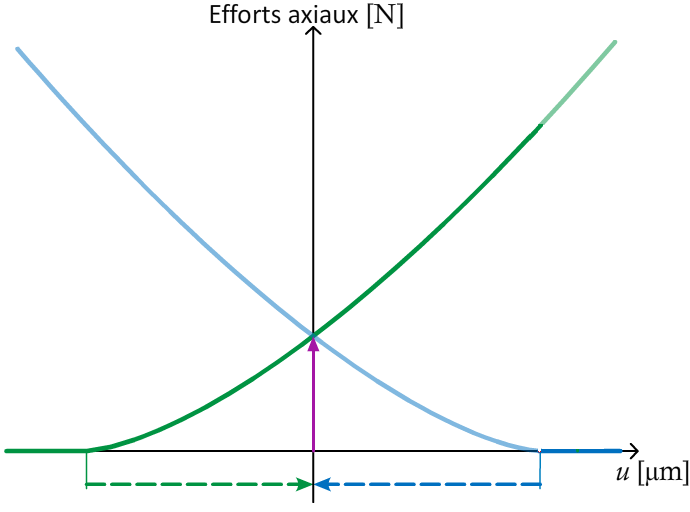 Figure 3 : décollement palier gauche.Figure 4 : décollement palier droit.Comparons les deux montages à précharge rigide : montages 1 et 2.A-t-on augmenté ou diminué l’effort de décollement du palier droit en ajoutant un roulement à gauche (montage 2) ?………………………………………………………………………………………………………………………………………………………………..…A-t-on augmenté ou diminué l’effort de décollement du palier gauche en ajoutant un roulement à gauche (montage 2) ?………………………………………………………………………………………………………………………………………………………………..…Montage 3 : précharge élastiqueLe palier droit est modélisé par deux ressorts en série respectivement de raideur  pour les ressorts de précharge et de raideur  pour le roulement. Le modèle équivalent est un ressort simple comme schématisé ci-dessous :Exprimer  en fonction de  et . Effectuer l’application numérique pour  et . ………………………………………………………………………………………………………………………………………………………………..…………………………………………………………………………………………………………………………………………………………………..…………………………………………………………………………………………………………………………………………………………………..…………………………………………………………………………………………………………………………………………………………………..…Pourquoi peut-on considérer que le palier droit se comporte quasiment comme s’il n’y avait que les ressorts de précharge ? Expliquer grâce à l’animation que c’est bien le cas.………………………………………………………………………………………………………………………………………………………………..…………………………………………………………………………………………………………………………………………………………………..…………………………………………………………………………………………………………………………………………………………………..…………………………………………………………………………………………………………………………………………………………………..…Choix de la préchargeDans le cahier des charges de la broche, il est spécifié que la raideur axiale  doit être supérieure à 300N/micron pour  compris entre  et . Nous allons choisir la précharge  nécessaire pour obtenir cette raideur . Pour de multiples contraintes fonctionnelles de la broche, un type de roulement a été sélectionné. Le fichier Excel joint donne les résultats expérimentaux de l’essai représenté ci-dessous. Cet essai a pour but de caractériser le comportement du roulement en mesurant le déplacement axial  pour un effort axial .Figure 5 : principe de mesure du comportement du roulement.Le comportement du roulement est du type . En utilisant les données expérimentales du tableur (feuille de calcul nommée « Q2.1 Identification expérimentale »), l’objectif est d’identifier les paramètres  et . Pour cela :Remplir les colonnes  et  de la feuille de calcul Excel en utilisant la fonction de calcul de logarithme (LN) de Excel.Sur la courbe de  en fonction de  automatiquement tracée, faire apparaître la droite représentant au mieux la courbe. Pour cela, effectuer une régression linéaire, en faisant clic-droit sur l’un des points tracés sur la courbe et choisissant « Ajouter une courbe de tendance… », cocher la case « Afficher l’équation sur le graphique » et « Afficher le coefficient de détermination () sur le graphique »Relever les valeurs de  et  en sachant que  la courbe obtenue est du type :
  (où  représente  et  représente ) Reporter les valeurs de  et  dans les deux cases du tableur prévues à cet effet. Indiquer la valeur de  obtenue :L’objectif des deux questions qui suivent est de déterminer l’effort de précharge  et l’écrasement de précharge correspondant pour répondre au cahier des charges. Pour cela, se reporter à la feuille de calcul nommée « Q2.3 Choix de la précharge rigide » du fichier Excel.Imprimer l’abaque donnant la raideur  en fonction de l’effort sur l’arbre . Grâce à cette abaque et à une construction graphique à effectuer, déterminer la précharge  à appliquer pour que la raideur axiale de la broche soit conforme au cahier des charges :  pour .Grâce au données du tableur, extraire la valeur de  pour la valeur de l’effort de précharge trouvée à la question Q2.3.Passage en précharge élastiqueDeux prototypes ont été réalisés avec le montage rigide. Des tests ont montré une perte considérable de raideur de la broche en fonctionnement. Une Analyse des Modes de Défaillance, de leurs Effets et de leur Criticité (AMDEC) a révélé que cette perte de raideur était due à un différentiel de température trop important entre le corps de la broche et le rotor. Considérons le montage avec précharge rigide de la broche Figure 2. Si l’arbre s’allonge de la valeur   par rapport au corps de broche, la précharge est nulle. Soient   et  les températures supposées homogènes de l’arbre et du corps de broche.Grâce à la formule suivante, calculer le différentiel de température  qui annule l’écrasement de précharge (on prendra  ).Avec : allongement du rotor par rapport au stator  (voir Q2.3 pour la valeur) différentiel de température   distance entre les centres de poussée des paliers droit et gauche  coefficient de dilatation l’acier ………………………………………………………………………………………………………………………………………………………………..…………………………………………………………………………………………………………………………………………………………………..…………………………………………………………………………………………………………………………………………………………………..…………………………………………………………………………………………………………………………………………………………………..…Dans la pratique, le différentiel de température  s’avère largement plus important que trouvé à la question précédente. La précharge rigide n’est donc plus envisageable. Considérons le système de précharge élastique toujours pour les deux tandems de roulements montés en ‘’O ‘’.L’objectif des deux questions qui suivent est de déterminer l’effort de précharge  et l’écrasement  du ressort de précharge afin de répondre au cahier des charges. Pour cela, se reporter à la feuille de calcul nommée « Q3.2 Choix de la précharge élastique » du fichier Excel.Imprimer l’abaque représentant la variation de la raideur  en fonction de l’effort sur l’arbre . Grâce à cette abaque, déterminer la précharge  à appliquer pour que la raideur axiale de la broche soit conforme au cahier des charges :  pour .Calculer l’écrasement  des ressorts  pour obtenir la précharge  déterminée à la question précédente en considérant la raideur des ressorts   1Bâti machine2Portique mobile3Coulant4Tête pivotante5Broche6Outil7Table fixe1Joint chicane (sans contact)7Poulie d'entraînement2Injecteur de lubrification8Palier droit 3Corps de broche et sa collerette de fixation 8 (roulements à billes à contact oblique)4Arbre  (=rotor)9Canal d'évacuation du mélange air-huile5Canal d'alimentation en mélange air-huile10Palier gauche   6Ecrou de serrage10 (roulements à billes à contact oblique)